АДМИНИСТРАЦИЯ БЕЛОВСКОГО СЕЛЬСОВЕТА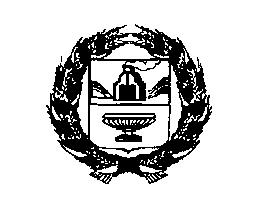 РЕБРИХИНСКОГО РАЙОНА АЛТАЙСКОГО КРАЯПОСТАНОВЛЕНИЕ30.11.2022                                                                                                              № 70с. БеловоОб утверждении Порядка проведения экспертизы нормативных правовых актов Администрации Беловского сельсовета Ребрихинского района Алтайского края и их проектовВ соответствии с Федеральным законом от 17.07.2009 № 172-ФЗ «Об антикоррупционной экспертизе нормативных правовых актов и проектов нормативных правовых актов», решением Беловского сельского Совета народных депутатов Беловского сельсовета Ребрихинского района Алтайского края от 30.11.2022 № 38 «Об утверждении Положения об антикоррупционной экспертизе муниципальных нормативных правовых актов муниципального образования Беловский сельсовет Ребрихинского района Алтайского края и их проектов»ПОСТАНОВЛЯЮ:1. Утвердить Порядок проведения антикоррупционной экспертизы нормативных правовых актов Администрации Беловского сельсовета Ребрихинского района Алтайского края и их проектов (приложение).2. Обнародовать настоящее постановление на  информационном  стенде Администрации  Беловского сельсовета, а также на информационном стенде в селе Георгиевка и на официальном сайте Администрации Беловского сельсовета».3. Контроль за исполнением постановления оставляю за собой.Глава  сельсовета                                                                      А.А. БочаровАнтикоррупционная экспертиза муниципального правового акта проведена. Коррупциогенных  факторов  не  выявлено.Заместитель главы Администрации сельсовета                                        А.П. РоссийскаяПриложение Утвержденопостановлением Администрации Беловского сельсовета Ребрихинского района Алтайского края от 30.11.2022 № 70Порядокпроведения антикоррупционной экспертизы нормативных правовых актов Администрации Беловского сельсовета Ребрихинского района Алтайского края и их проектов1. Общие положения1.1. Порядок проведения антикоррупционной экспертизы нормативных правовых актов Администрации Беловского сельсовета Ребрихинского района Алтайского края и их проектов (далее - Порядок) разработан в целях реализации федеральных законов от 25.12.2008 № «О противодействии коррупции», от 17.07.2009 № 172-ФЗ «Об антикоррупционной экспертизе нормативных правовых актов и проектов нормативных правовых актов», решения Беловского сельского Совета народных депутатов Беловского сельсовета Ребрихинского района алтайского края от 30.11.2022 № 38 «Об утверждении Положения об антикоррупционной экспертизе муниципальных нормативных правовых актов муниципального образования Беловский сельсовет Ребрихинского района Алтайского края и их проектов».1.2. Порядок определяет процедуру проведения антикоррупционной экспертизы нормативных правовых актов главы Беловского сельсовета Ребрихинского района Алтайского края (далее – глава сельсовета), Администрации Беловского сельсовета Ребрихинского района Алтайского края (далее – Администрации сельсовета) и их проектов, а также независимой антикоррупционной экспертизы нормативных правовых актов и их проектов в целях выявления в них коррупциогенных факторов и их последующего устранения.Порядок не распространяется на правоотношения, связанные с проведением экспертиз административных регламентов предоставления муниципальных услуг.1.3. Субъектами антикоррупционной экспертизы нормативных правовых актов и их проектов являются муниципальные служащие Администрации сельсовета, разработавший проект нормативного правового акта (далее - исполнитель).1.4. Антикоррупционная экспертиза проектов нормативных правовых актов проводится субъектами антикоррупционной экспертизы, указанными в пункте 1.3 Порядка, в срок, не превышающий 5 рабочих дней с момента поступления проекта.2. Антикоррупционная экспертиза проектов нормативныхправовых актов главы Беловского сельсовета, Администрациисельсовета2.1. Проекты нормативных правовых актов главы Беловского сельсовета, Администрации сельсовета (далее - нормативные правовые акты Администрации) в обязательном порядке подлежат антикоррупционной экспертизе, проводимой заместителем главы Администрации сельсовета при проведении правовой экспертизы.2.2. Антикоррупционная экспертиза проводится в соответствии с Методикой проведения антикоррупционной экспертизы нормативных правовых актов и проектов нормативных правовых актов, утвержденной постановлением Правительства Российской Федерации от 26.02.2010 № 96 (далее - Методика).2.3. Антикоррупционная экспертиза проекта нормативного правового акта Администрации проводится заместителем главы Администрации сельсовета при проведении его правовой экспертизы при его поступлении в Администрацию сельсовета.2.4. При отсутствии в проекте нормативного правового акта Администрации коррупциогенных факторов заместитель  главы Администрации сельсовета визирует проект в соответствии со сроками, установленными в п.1.4.Порядка. При выявлении в проекте нормативного правового акта Администрации коррупциогенных заместителем главы Администрации сельсовета  в срок, указанный в пункте 1.4 Порядка, готовится письменное заключение, в котором указываются выявленные в соответствии с Методикой коррупциогенные факторы и сроки для устранения выявленных нарушений.3. Антикоррупционная экспертиза нормативных правовых актовАнтикоррупционная экспертиза нормативных правовых актов проводится органами местного самоуправления Администрации сельсовета при мониторинге их применения в плановом и внеплановом порядке.4. Независимая антикоррупционная экспертиза нормативныхправовых актов и их проектов4.1. Независимая антикоррупционная экспертиза нормативных правовых актов и их проектов (далее - независимая антикоррупционная экспертиза) проводится юридическими лицами и физическими лицами, аккредитованными Министерством юстиции Российской Федерации в качестве экспертов по проведению независимой антикоррупционной экспертизы нормативных правовых актов и проектов нормативных правовых актов (далее - эксперты).Порядок и условия аккредитации экспертов устанавливаются Министерством юстиции Российской Федерации.4.2. Результаты независимой антикоррупционной экспертизы отражаются в заключении по форме, утверждаемой Министерством юстиции Российской Федерации (далее - заключение).4.3. Возможность проведения независимой антикоррупционной экспертизы принятых нормативных правовых актов обеспечивается посредством их размещения в информационно-телекоммуникационной сети «Интернет» на официальном Интернет-сайте Администрации Беловского сельсовета Ребрихинского района Алтайского края (далее – сайт Администрации), а также посредством обнародования на информационном стенде Администрации Беловского сельсовета, а также на информационном стенде в селе Георгиевка.Независимая антикоррупционная экспертиза принятых нормативных правовых актов может быть проведена экспертами в любое время с момента их официального опубликования (обнародования).4.4. Возможность проведения независимой антикоррупционной экспертизы проектов нормативных правовых актов обеспечивается путем их размещения на сайте Администрации.4.5. На независимую антикоррупционную экспертизу выносятся:4.5.1. Проекты нормативных правовых актов, подлежащие общественному обсуждению. При этом срок проведения независимой антикоррупционной экспертизы совпадает со сроком проведения общественного обсуждения проекта нормативного правового акта;4.5.2. Проекты нормативных правовых актов, включенные в планы правотворческой деятельности Администрации сельсовета на соответствующий период. При этом срок проведения независимой антикоррупционной экспертизы не может составлять менее пяти рабочих дней с даты размещения проекта нормативного правового акта на сайте Администрации.4.6. Администрация сельсовета, являющаяся разработчиком проекта нормативного правового акта (далее - разработчик), размещает на сайте Администрации в целях проведения независимой антикоррупционной экспертизы проекта нормативного правового акта, указанного в подпункте 4.5.2 пункта 4.5 Порядка.Одновременно с проектом нормативного правового акта должна быть размещена информация о дате размещения проекта нормативного правового акта на сайте Администрации, о дате окончания срока принятия заключений на проект нормативного правового акта (далее - заключение на проект), о наименовании разработчика, а также о почтовом адресе и адресе электронной почты разработчика, на которые необходимо направлять заключения на проект.4.7. Дата размещения проекта нормативного правового акта на сайте Администрации является датой начала приема заключений на проект.Заключения на проект принимаются разработчиком в течение срока проведения независимой антикоррупционной экспертизы.Заключения на проект, поступившие разработчику после даты окончания срока принятия заключений на проект, не учитываются.4.8. Заключения носят рекомендательный характер и подлежат обязательному рассмотрению разработчиком в тридцатидневный срок со дня получения. По результатам рассмотрения эксперту направляется мотивированный ответ (за исключением случаев, когда в заключении отсутствует информация о выявленных коррупциогенных факторах, или предложений о способе устранения выявленных коррупциогенных факторов), в котором отражается учет результатов независимой антикоррупционной экспертизы и (или) причины несогласия с выявленным в нормативном правовом акте или проекте нормативного правового акта коррупциогенным фактором.